如何让语文富起来                                          ——潢川付店中学王法伟从教随笔       记得上班的头十年地儿，有位前辈对我们这群青年教师说，你们若能撇开现成的教案书，坚持自己原创教案，不要十年，你们就是专家了。虽没有照单执行，但至少不敢对工作生懈怠之心。八小时之外，偶尔会拿起笔，写一写讲台上下师生间的那些过往。没有压力，率性而为，断断续续，坚持到今。略一整理，竟勾勒出我蹒跚的从教足迹。                                 一 待到山花烂漫时       2006年，是我在这所学校从教九年级的起点，我尝试着编辑了《九·六作文选》。2008年，再编《九·四作文选》。                                             序   而立之年早已过去的我，在教学生涯迈向第20个春秋之际，仍兴奋不已。因为那三尺讲台，在我心中始终是块圣地。我为它流过汗，淌过泪；开怀大笑过，也曾累趴下过（2007年元旦动的手术）。然而回望近两年的教学之路，我甚感欣慰。2006年新学期，王磊的第一次作文《一头老牛》走进了我的视线，令我激动地“三月不知肉味”。于是我欣然着手创办了《九六学生作文选》（2006年版）。原本只想做日后纪念之用，加之同行们常说现在的学生文采一届不如一届。珍惜吧，在记忆里留个底片。有心人，苍天不负。而今，九四学生的第一次作文，又让我眼前一亮，心中怦然。莫非这些年我苦心追求终于有了成果？难道我人生的春天将在这一季到来？我期待。    因而，文选有了第二部。    看，那群活泼少年正迎面走来。                                              第一集   群 英 荟 萃  男生篇              这就是我                                                屈雪龙    近来听江湖人士传言：九（四）班语文老师要调查我的底细。这消息一出，那家伙，把我吓得真是手足无措。咋办呢？左思右想之后，还是把我的档案调出来给老师看看吧！       姓  名：屈雪龙       性   别：男       出生日期：一九九四年一月十一日       性  格：古怪       智  力：愚钝       志  向：胸无大志       座 右 铭：你就是你，我就是我！    以上为我的“底细”。说起这“底细”，我还真有些事要透露一下呢！    我刚才提过本人智商不高，甚至到了弱智的地步，并非过谦之辞。由于我先天性对国语以外的语种过敏，所以我的英语很糟。每上外语课的时候，我都不得不借漫画之类的书籍聊以自慰。一天，上英语课，我正看得尽兴，听到有人说：“好看吧？”我随口答道：“好看。”又说：“过瘾吧？”“过瘾极了。”话到这儿我才感觉有点不对，刚才还英语满室飞的课堂，这时怎么就鸦雀无声了呢？我缓缓的将头抬起向后看去，正对上英语老师那双圆睁得杏眼。顿时，一珠珠细汗顺着我的鬓角渗了出来。“啊？”“啊什么啊，书拿着出去站着！”就这样，我被老师赶出教室的次数又飙升了十二次。    真是“过而不改，是谓过矣”。    我还喜欢听音乐，为此也不知道被批多少次了。最让我丢人的是上英语课被批的事。现在想来还是记忆犹新啊！    那是在七（八）班的事。在森严的教室内，外语老师在不知所云的“念经”，我在一角听我的音乐。然后听见老师好像在叫我。我不动声色的安置好MP3，站了起来。由于我不知道老师问什么，只好说：“我不知道。”这时班内的人都爆笑起来。我不知道将要发生什么，只觉得教室一下子暗了下来，阴森可怕。事后，我才知道，原来老师问我叫什么？而我却说不知道，别人不笑才怪呢？    直到现在，一想起此事，还会令我哭笑不得呢。    我就是因为太痴，智商不高，所以才会在同一个地方摔过多次，真是活该！    在多次被批的情况下，我费了九牛二虎之力才总结出我的经验：首先，我步步该栽；其次，我运气不好。所以，朋友，如果你想找我当知己，一定要想清楚啊！    再重新声明一下，我叫屈雪龙！ 【简评】花了将近一天的时间，我才将视线从你的作文上移开。让人爱不释手的作文啊，让人扼腕惊叹的才情。屈子啊，莫非你有生花妙笔，才写出这行云流水般的文字。    我欣赏你之才气，更希望你全面发展。在学业上做到博而专。人之为人，谁能没有一点属于自己的爱好呢？只是别顾此失彼，尤其是做学生期间。争取做“全能王”，好吗？              这就是我               黄俊    敝人姓黄帝之黄，名英俊之俊。同学们赠外号“皇军”。皇军者，无敌之师也。于1993年降生于地球村，此乃二十世纪末之大幸也。    自降生以来，时刻口喷“废气”（受化学老师蛊惑）。本人能力平平，唯嗜好钓鱼。入学以来，吾喜爱数学若鱼之爱水也。本人虽然现居于“炼狱”之中，但常以此为乐。这完全在于我理解，参悟透了学习之乐趣。我喜欢挑战任何困难，常流连于题海中，乐而往返。学习不可能一帆风顺，即便如此，再大的困难我也不会放弃，因此，同学们又赠我雅号“书呆子”。我不会理会别人对我的看法，常解嘲道：子非我，焉知我之乐！    本人性情内向，不擅长与人交流，凡此种种，致使朋友甚少。其貌不扬的我，恰如乡间路边的一株小草，冬去春来，在学业上起起落落。平平淡淡才是真嘛。说到理想，本人胸中没有什么宏图大志，但却喜欢幻想。在激烈的学习竞争生活之余，这也不失为一种快捷便利的调剂心情的灵丹妙药。我常与午后，对窗出神，幻想自己长出双翼，在广阔的蓝天上翱翔，尽情的欣赏祖国的大好河山。我要飞到中华民族的母亲河之上来感受“母亲”的温柔；我要飞到世界屋脊——青藏高原去欣赏高原的壮美；我要飞到世界第一峰——珠穆朗玛峰，来观测地壳的发展状态。也许，你要笑我“小鬼说大话”。其实不然。    假如一只蜗牛可以立志去寻访遍名山大川的话，那么我——人类之一员，为什么不可以翱翔于苍穹之中呢？    因而，我常流连于此，乐此不疲！【简评】少年心事当拿云。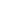 女生篇             这就是我               宋慧    本人出生于一九九四年正月，家父赠名宋慧，常呼一字——“慧”。    小时候口齿伶俐，能说会道，人送外好“哈密瓜”。虽不满意，但仍勉强而受之。长大后沉默寡言，常半日一言不发，人又送外号“金口”。不是有这么一成语“金口难开”吗？现居大千世界之一隅——付店。房子虽小，却很温馨。美中不足的是吾常被理科打败。唉，怪就怪咱没有诸葛亮之神通华罗庚之才智。我欲战胜学习之一切困难，又窃以为此乃可望而不可即之幻想也。    吾生性喜爱花花草草，又从不拘于某种颜色，生活中常购蓝色物品。尤喜在夜里读书，写作业，故常受他人反对，然吾仍痴心不改。君不闻“三更灯火五更鸡，正是男儿（女儿亦可）读书时”，愚以为此乃一大优点也。    而今中考在即，吾身系父母师长之重托。知朋友之所信，明亲戚之所盼，故吾能效法前人，闻鸡起舞，悬梁刺股。虽疲劳交加，然仍以学习为乐。庶竭驽钝，力争金榜题名，光宗耀祖，皆大欢喜。    愚以为，做事要有恒心，亦不可缺信心。如此方能成就一番大事。故吾当竭尽全力，咬紧牙关，冲刺中考。    此乃宋慧之传记也。 【简评】慧者，敏而好学之才女也。其为人谦逊，胸中有志，亦能享受生之乐趣。快哉，慧也！                                                                这就是我                张媛玉    本人姓张，名媛玉。纯阳光下之花季少女。水瓶座，于投胎到潢川付店镇水管所。血型，蚊子知道。最大的梦想是当超酷歌手。但清秀、小巧的我，如初春嫩草，早被夏日般的母爱含化了。    本人虽谈不上“天下为公”，但也算与人为善。本人始终坚信友谊是连接心灵的纽带，哀伤时的缓和剂，激情时的舒缓剂，犹豫时的定心丸。    母亲常言：高洁的人喜欢施惠，而耻于受惠。我秉承她老人家的懿旨。每与他人交谈嬉戏，或别人有恩与我时，便会不时羞涩，甚至红云飘飞脸颊。正如唐雎所言：事有不知者，有不可不知者；有不可忘者，有不可不忘者。这种东西比才能更罕见，更优美，更珍奇，那就是自知之明。理解他人，是求得和平的重要因素。    正值花季的我可是一个爱笑爱闹的人哦。恰如阳光下迎风舞蹈的一株春草。但笑意中也不乏主见。但丁说：走自己的路，让别人说去吧！也是我的口头禅。每个人都是独立的个体，不管世界如何变换，一旦定下目标就要义无反顾。人，只要问心无愧，都能称上“完人”。    信心决定花季少女少男的成败，但只要能使自己漂浮于人世的泥沼中而不受陷污，那才是真正的自我。    自己就是自己。无论是一片树叶，还是一只甲壳虫，都会有生存之所在。所以与众不同的你就要展现不同于人的个性魅力。一味效仿别人，会使你迷失自己。到那时，你还会“邯郸学步”吗？    这就是我，一个平凡的花季少女，却不失纯真与可爱。现在你认识我了吗？【简评】好一篇美文！你的个性、才情从中可见一斑。清秀、小巧是你的造型；自信、开朗是你的个性；宽容、感恩是你的为人。这样的人生，一定其乐无穷！“啊，故乡，生我养我的地方。无论我走到哪里，总是把你深情的向往。”                                                第二集  乡     恋                                               故乡的秋                                                屈雪龙   无论我走到哪里，永远都不会忘记那生我养我的故乡。而越发使我恋恋不忘的便是故乡的金秋。    清晨，我独自一人，汲着拖鞋，迈着轻盈的步伐，迎着清风，随自由心的向故乡的原野走去。路旁草叶上的露珠，被我的鲁莽冲撞，惊落了一地，沾湿了我的脚背，清爽了我的精神。风里夹杂着芳草的气息，它滑过我的脸庞，拂去我身上的尘土，留下了属于秋的芬芳。我来到一块早稻田边，稻子已经被割去，只留下稻茬屹立在田中。我不禁产生了要碰一下它的冲动，像小时候百做不厌的那样，一脚踩上去，秸秆顿时水花四溅，像一股股喷泉，有趣极了。    而八月的故乡最有味的去处，莫过于荷塘了。步行到塘边，一股股淡淡的幽香从层层莲叶间四溢了出来，散在空气中，使我的心沉醉其中，不能自拔。此时，荷花已谢，莲子正熟。黑黑的子粒活似一个个非洲鼓手，和着秋风，欢快起舞。我一面联想着它在盛夏时的风姿——接天莲叶，映日荷花，一面不禁为它的即将枯萎而惋惜。转而一想，“落红不是无情物，化作春泥更护花”，况且“留得残荷听雨声”也是个不错的选择。    “突突突”，收割机的吆喝声把我从沉醉中唤醒。不远处，有一大片晚熟的稻子正等着收割。抽着旱烟的大爷席地而坐，经历了春的耕耘，夏的灌溉，此刻他们正迎接金秋的收获。我扪心自问：九年级的我，明年可有他们这样沉甸甸的收获？会当凌绝顶，一览众山小！    “大哥哥，你站在草垛上面看什么呢？”低头一看，几个小朋友背着画夹，站在下面仰头问我。“没什么，就是看看金秋的原野，故乡的风貌。你们要不要上来看看？”“好呀，好呀，我们一块看”“好美呀”“爱死你啦”他们一面叽叽喳喳的议论，一面支起了画夹。    我立在他们身后，悄然无声。因为故乡的秋色已经烙进了我的心。                                                故乡的秋                                                 李慧   一提起故乡的秋，我的脸上就会荡漾出陶醉的神色。故乡的秋是美丽的——像那一片片金黄的落叶；故乡的秋是丰硕的——像那沉甸甸的果实；故乡的秋是清爽的——像那又高又远的天空......    清晨的池塘，是女孩的天地。大家都来洗衣服，刷鞋子。我也加入到这个浣女的行列中，说说笑笑，好不快乐。连那塘边的梧桐叶也受到感染，挣脱了大树母亲的怀抱，“举身赴清池”。那叶子已经不是翠绿的本色了，身子卷曲，像一只只小船，漂浮在水面上。我想，叶子无悔于他的一生，它曾经把最辉煌的一面展现给了世人。不知不觉那叶子已经和着溪水溜走了，但落叶不是无情物，化作“雨伞”更护鱼。    晾晒罢衣服，我便来到久违的原野，晾晒尘封了一周的心情。九年级了，难得一个清闲的周末。故乡的秋张开她结实的臂膀，欢迎我这位游子的归来。一周前还是金灿灿的一片稻子，此时已是稻去田空，颗粒归仓了。田已是稻茬的天地了，不知从哪儿跑来了一群鸡，油亮脖子金黄脚，神气十足。他们一会儿啄啄这一株稻茬，一会儿啄啄那泛青的泥土。突然，两只鸡争斗起来，定神细视，原来是为了一条虫子。    抬头看看天空，天那么高那么蓝，悠闲地白云来回溜达。一会儿像鱼鳞，一会儿像羊群；时而变成了奔马，时而像圣洁的哈达......向前走，半亩方塘一鉴开，天光云影共徘徊。还有那戴红帽穿白大褂红舞鞋的舞蹈家——鹅，在水面上划着轻盈的舞步......    走也走不累，看也看不够。故乡的秋，一个美丽的季节。在你温暖的怀抱里，我快乐的成长着，收获着一份甜美的祝福。                                                第三集   等   待      生活中处处充满了等待。等待亲人的归来，等待朋友的问候，等待春天的到来，等待赞许的目光，等待假期的来临，等待宝岛台湾的回归......等待是一种幸福，等待是一种希望，等待是一种无奈，等待也是......                                               盼    归                                                屈雪龙   “姐，天气预报到了，快来看未来几天天气情况，还下不下雪？”我看了看钟表，望着窗外早已被鹅毛大雪妆扮过的世界，无可奈何的摇了摇头。   “C市，大雪，最低气温零下5度，最高气温10度。”电视机里传来那百听不变的声音。“怎么办啊，我的天呀，你行行好，别下了吧！我还等着爸妈回来过年呢？你就小小的，小小的帮帮忙，别下雪了，好吗？”姐姐带着祈求的语气对天说着。   “别那么悲观，说不定C市下雪，我们H县不一定下雪呢。”我又将我的口头禅搬了出来。    这时，手机响了，一看来电显示，爸爸，我立即接通了电话.......十分钟后，我挂了电话。   “怎么样，我爸他们回来吗？”姐姐迫不及待的问道。   “不知道。我爸说看情况，没雪就回来，要还下就不回来了。”我摇了摇头，看着窗外，雪还在漫无目的的下，被雪压断了的树枝在地上痛苦的呻吟着......    叮叮铃铃，手机又响了，一看是条短信，打开一看：“H县，明天阴有小雨，最低气温零下2度，最高......”   “哈哈，明天没雪，明天没雪也！”我手舞足蹈，冲姐姐大叫。这时姐姐的脸上积了几天的“薄雾浓云”终于消散了。我俩高兴的拥抱在一起，然后通过了我的提议，我俩开始打扫卫生，迎接爸妈的归来。   “啊，累死我了。”我抬起头，捶一捶小腰，看看门外，雪的确下小了......    朦胧中，我看见了远处的路上，有两个人，提着包裹，朝我家走来。我发现，那俩人很像我的爸爸妈妈......                                           第四集   师  生  情             亲爱的语文老师                                                张玲玲   风从校园吹过，送来郊外野菊花的清香。我坐在花坛边静静地想。语文老师，您知道吗？您就像那花香在我的心头留驻。几个月来，您给我留下了难以磨灭的印象，我永远忘不了您。    那是在您刚带我们九四班语文课的时候，我们的胆子非常小。上课不积极发言，生怕说错了。每当这个时候，您总是亲切而和蔼的对我们说：“别害怕，别紧张，大胆一点，就是回答错了，我也不会责备你们的。只要敢于回答问题就是好样的。”这时，您的眼睛里流露出鼓励的目光。啊！这目光只有慈母才有呀！    您对我们慈母般的关怀和厚爱，不仅在这里表现出来，而且在您的一举手一投足中表现出来。    老师，您还记得吗？那次您上夜自习的时候，坐在教室后排角落里的我瞌睡来了。我想自己成绩不好，老师不会注意到我的。于是我没有听您讲练习册而是在课堂上酣然入睡了。等您讲完语文练习册的时候，我也醒了。您从讲台上下来，轻轻地走到最后一排。我看您来了，就高高的坐起来，直起腰，可还是被您那敏锐的目光识破。我以为您会K我一顿，可我万万没想到，您竟弯下腰，关切的问：“你是不是生病了？”说着还用手拭了拭我的额头。顿时一股暖流涌上了我的心头。老师，您太好了。您那母亲般的抚摸使我睡意全无，当时我多想对您说：“老师，对不起。我不该上课睡觉，请您原谅我这个不懂事的学生吧！”    在您的班上，我也许是六十名学生中最不起眼的一个。然而，您在我的眼中，无疑是语文老师中最出色的一位。您像蜡烛一样，点燃自己，照亮别人；您像春蚕一样，奉献自己，装饰别人；您像粉笔一样，牺牲自己，留下知识；您像园丁一样，不辞辛劳，培育小花。    亲爱的语文老师，我永远忘不了您。【简评】玲玲，谢谢你！老师一个不经意的动作，却在你的感情世界掀起大波，老师平时做的太不够了！而你却以一颗包容之心，善待老师！    取材真实，情感充沛，语言流畅自如。有感而发的文章，才有品味！望继续努力！                                               第五集   成    长             我深深地感受到孤独的可怕                                                  屈雪龙   阳光再明媚，也有它照不到的地方；心灵再纯真，也有它洒满灰尘的角落。而那阳光力不能及的地方，那心灵洒满灰尘的角落，正是那可怕而又摆脱不了的孤独。    打开那段被我禁锢多年的记忆，震落满地的灰尘，组装残缺记忆碎片，我走进过去那段孤独史......    初一，多么美好的时光。可是它对我而言，这段难得的时光充满了黑色的记忆。因为家人都走了，事先也不跟我打招呼。听奶奶说，爸、妈、姐姐都到外地务工去了，家里只留下年仅十三岁的我和一幢空荡荡的黑屋。从家人走的那一天开始，我的心像失去了七彩光芒一般，只留下每天的黯然神伤。我每天都一个人在校园内游荡，正如游魂一般——无人理睬，也不搭理别人，每天都是游荡，神伤，与孤独常伴。    每个星期五晚上，别的同学都兴高采烈，因为又可以回家了。而我却不想回家，抑或我不敢回家。然而家还是要回的，毕竟我还需要生活费。    回到家中，我拿出早已锈迹斑斑的钥匙，困难的打开家门，一推，门“吱呀”一声，仿佛在哭泣一般，我无心顾及。放下书包，抖起一阵灰尘，看着以前我和姐姐共同玩过的陀螺，我的心不由被思绪的潮水带到了过去。那时，我俩整天都生活在阳光下，活在父母的爱怜之中。每天都要用陀螺比拼。如果我赢了，姐姐便给我买糖吃。如果姐姐赢了，她就让我给她买铅笔。可是她总是让着我，每当我问她为什么时，她却说：“我是你大姐，当然要让着你啦！”这时，我便甜甜的笑了......   “啪”，陀螺掉在地上。我的思绪被时光暗流带了回来，凝望着地上的陀螺，忆起从前的时光，越想越觉得孤单。越想摆脱孤单，孤单便如藤条一般紧紧的往我心上爬。我越想挣脱它，它就如附骨之蛆一样，越往我心里钻。我发现，我摆脱不了黑暗的支配者——孤独。    没过多久，我跑出了家门，一同跑出的还有孤独。我挣脱不了它，我该怎么办？无能为力的我只能服从、听之任之.......    孤独，还在继续.......                                        二 绝知此事要躬行       除了编学生作文选之外，也尝试过写下水作文，取材于生活，以资借鉴。有一次，作文题目是《**二三事》，我也作了一篇下水作文《冯新民二三事》。       冯新民是班上的一位学生。个头不高，坐姿似乎很难端正，一双小眼睛特别聚光，几乎没有失神的空闲。这样的学生，想在第一时间给老师留下好印象是相当不容易的。所以，在开学之初，他就被安排在最后一排，且靠着北窗户。        即便在最远的空间距离里，我也没法忽视他的存在：他总是在有意无意的提醒老师注意他。我不准大家在课堂上翻教材全解，鼓励他们自己开动脑筋思考。别人都照办了，唯独冯新民是个例外，积极的举手，面无惭色的念全解上的答案。他渴望表现的欲望实在是太强烈了！我不好打击他，委婉的问过：你的看法呢？说说吧，错了也不要紧。后来，他还真的渐渐摆脱了对参考书的依赖。那一声不经意的表扬，却激起了他更狂热的发言欲望。别的同学因为胆怯，或顾虑太多，畏缩不前。缺少冯新民的课堂还真是少了许多趣味！        在经过了多次尝试之后，我对即将到来的校内公开课充满期待。真到了那天，我兴奋得有些手忙脚乱，直到下了早读才发现车钥匙不见了。大概是锁在了备箱里。怎么办？住室的钥匙，手机，都在备箱里。前排的学生纷纷帮我找。有个声音说：去维修部吧。他们能打开锁。“老师，我帮你推车去！”冯新民自告奋勇，麻利的窜出教室，推着车就走。后面早有两三个男生帮着推。冯新民干脆坐座上，努力的掌握好方向。维修部在马路对面，那可是312国道。我走到办公室，想想不放心，就紧跟了出来。等我跑出了校门，看见他们四个早把车子推过了马路，进了维修部。我要付费，老板冲我一挥手，示意不用了。还说，哪有学生不怕老师的？我笑着说：课堂上他们是好学生；课下他们是好朋友！马上就要上课了，冯新民说：老师，你骑上车子先走。我们马上就跑过去了。我感激的冲他们笑笑，多亏了冯新民他们，不然我还在为钥匙发愁呢！接着的公开课说不定也会大受影响了！现在回想起来，他是多么热心的一个孩子啊！        不久又有公开课了。不同的是听同行的课，需要自备凳子。下课后，我请冯新民帮我端个凳子去七（二）教室，自己赶紧去签到。当我跑上二楼，发现冯新民正端坐在七二班门口，眼巴巴的等着我。小眼睛里写满了忠诚——受人之托忠人之事！哎，这一点上，我还不及他！       作为他的语文老师，我只教他字词句篇。然而从他身上，我却学到了很多。冯新民，好样的！                                       三  此情可待成追忆最能打动人的，永远是热情。和学生在一起，最大的收益是，学会了如何去爱，爱我的学生，爱这份职业。那就是投入感情，叫我如何不想他。 教楼后那排水杉被新叶挤满枝头的时候，我心情的酒酿也微微发酵了。   第一次注意到它，是在2007年的春天。那是我在这所学校教的第一个毕业班 ，工作热情空前高涨。提前两分钟等候上课，教学用书形影不离，周末甚至带作文回家批改。有夜自习的那个晚上，吃过晚饭就到教室去，和学生呆在一起，他们忙着做作业，我分秒必争的改作业。那时我迷上了听音乐，就把自己平时爱听的磁带带到班里，和大家分享。我们一起听贝多芬的《命运》、民乐《茉莉花》、理查德·克莱德曼的《致爱丽丝》、李琛的《窗外》······就在某个夕阳西下的时候，我被窗外的那抹惹眼的新绿吸引，它那么翠，那么嫩，昂然挺立着，像一个个精神抖擞的号手，鼓足力气吹响春的号角。阳光雨露滋润着它，黄嘴雀儿依偎着它，它在春风里尽情生长，渐渐绿成一片浓荫。窗内的五十多个学生，在老严同志的带领下，在月考周考的洗礼中，稳步向前。记得参加县五科联赛的学生两“大”两“小”（王磊、曹松山，王飞飞、张勇），虽然和奖状失之交臂，但并不能抹去他们各科优秀的潜质。还有帅气才子刘万青，文章好，又写得一手好字。代表优秀学生干部发言，老严给他准备的稿子，我在语气、语调、停顿和姿体语言上给予指导。呵呵，一副当仁不让的架势，原来我也这么不知天高地厚轻狂过。当我们挥手说再见的时候，正是水杉生命旺盛的夏季。人去楼空，有一些不舍涌上心头。  和罗斌搭班的那一届，过得稍微轻松些。我记得陈刚的《寒假见闻》比较新颖，（喜庆）红、（纯洁）白、（深沉）黑、（希望）绿做小标题， 当时想着把它抄录一下，以示来者。懒了一下后不了了之追悔莫及。憨憨的扎实的陈启胜，穿的是大人的外衣，一心向学的他对此毫不在意。现在想来，那是一种境界。人有不为也，而后可以有为。  与老王同志搭班两届，都是九四，我语文，他数学。2009届，印象最深刻。那时儿子上高一，成绩不好；自己呢为了职称不得不接着代九年级，我是顶着多大的压力在工作，可以说是在针尖上舞蹈。好在我遇到了一帮好学生：雪龙、黄俊、陈杰、邦杰、梁宵、李慧、周旋、余娟、宋慧······学生毕业的留言薄上，留下了我汩汩流淌的心情语言。从没发现自己还有写得这么顺手的时候。工作的顺心，缓解了很多生活压力；个人的得失，也让我及时调整了看儿子的角度。活着，对谁都不是一件轻松的事。  有两年的时间，我冲刺在人生的单行道上，遗忘了教楼后的那片新绿。  如今，我又一次触到了那片绿。在清明节雨后的清冷中，它依旧绿着，绿得那么义无反顾 。寒潮来袭，生命困顿，都是自然规律。没有谁可以一帆风顺，没有谁愿意束手就擒。就像班里那个清清瘦瘦的男孩子陈俊，他说唯有读书，才能让躁动不安的心得以宁静；唯有与智者沟通，才能得到超越现实生活的智慧与勇气。在我平凡的教书生涯中，曾见证过这么多可爱的心灵，鼓舞着我一路前进，叫我如何不想他、她······                                 四   衣带渐宽终不悔不当班主任，对一个教师而言，履历终究是不完整的。孩子们的世界，五彩斑斓。蹲下身来，近距离，才能感受它的魅力。2015年9月，我很荣幸的担任了五十个孩子的班主任。那一年的9月28日，农历八月十六，周一，我和我们班的孩子们来到操场，灯光映着月光，来一场咏月诗会。2016年，是我的第二届九年级班主任“任期”。那天，真是不寻常的一天。       习惯了晨起后浏览一下手机微信和QQ，因为头天十点半就入睡了，怕漏掉什么重要的信息。一打开去年班里建的群，高俊同学的一条短信赫然跳出，一看时间，乖乖，十二点零一分发的。我顿时怒从中来，好家伙，都留级了，还不知珍惜。这么晚了不睡，早晨起得来吗？       因为起得早，起床号吹响的时候，我已经收拾停当。照例到班里转转 ，路过男生寝室的时候，头脑发热，想搞突袭，看看有几条懒虫还挂在床上。呵呵，这是不辜负我的一片苦心，四条懒虫还蜷缩在被窝里。我的声音立即炸开了，都起来，明天再这样，小心我从窗户把你丢下去。愤怒的言辞很好的表达了我此刻的心情。说完转身离开，身后是身手敏捷的穿衣声。       教室里已经有上座率了。总有一些孩子，勤奋的让你无可挑剔。从心底佩服他们，小小年纪就可以这样自律。我看他们在做题，不好打扰，只得拿起意林去办公室，在那里开始我的放声晨读。一篇文过后，起身招呼大家一起去食堂就餐。等我再次回来的时候，已经是六点半了。我瞟了一眼高俊的位置，空的。刚刚消散的怒气重新聚拢，这臭小子，今天非给他一点颜色看。上网懒睡不起，这哪一条都够班法收拾的！我当众宣布，今天晨读，高俊没到，惩罚是五十个深蹲。劳动委员举手示意，老师，高俊在值日，扫清洁区呢。我一听，立即觉出自己的武断，没问清情况就做出处罚的决定。十分感谢劳动委员的及时提醒，不然今天我要做一个“暴君” 了。不过他深夜上网不睡，也要惩罚他，以示警戒。就减半，二十五个深蹲。高俊走进班里的时候，后排几个他平时玩的不错的男生，这时候挤眉弄眼，想看看我的反应。我没接茬。因为当时正在英语大声读，大家兴致这样高，为什么要打断呢？我佯装没看见，继续读我的意林。等英语大声读结束的时候，我才叫大家暂停。高俊，请到前台来！二十五个深蹲。小伙子一米八的大个子，白白胖胖，架副眼镜，很斯文的。走出来以后听见我的处罚决定，大概是丈二和尚摸不着头脑，半道上停下了，问我为什么处罚他？我严厉的说，做完了我再解释。在大家的监督之下，高俊完成了二十五个深蹲。我们一个站在讲台的北边，一个南边。我问高俊：你昨晚几点睡觉的？十二点半。为什么不睡觉？我睡不着。睡不着就十二点一分还在群里嚷嚷？他低头不说话了。你能保证今天上课不瞌睡吗？我不能。周恩来总理经常为了建国大业可以一连几天不休息，但上班的时候，他像刚从外面度假回来一样，精力充沛。你做不到，凭什么不早睡！你别忘了，你不仅是高家的宝贝儿子，还是我们九一班的一份子，更是我们国家未来的合格公民。你的健康不仅仅是你自己的，还是你父母的，还是我们班级的、国家的。我跟大家说过，子时，从夜里十一点到凌晨一点，是养肝的最好时机，一定要处于深睡眠状态。这才是珍爱生命，对自己负责！高俊的表情在一点点放松。我紧接着问一句，高俊，你还有想不明白的地方吗？老师，我懂了。回座位吧，暂存一点体力，用到学习上去吧。        一波未平一波又起，在九一班，我的情绪注定是平静不下来的！        第二节还是我的语文课。今天的美文推荐者是九组的冯梅同学。女孩子长得清清秀秀，长长的个头，大大的眼睛。因为我的扩音器没电了，怕她的声音低同学们听不见，请她大声一点。她温顺的点点头，古灵精怪的陈雨急了，老师，让她到讲台上读吧！我一听，甚好。转而又犯难了，小女生冯梅她敢吗？肯吗？ 我没有立即决定，只看向冯梅站立的方向。没想到，小女生冯梅在大家都掌声里果断的走向了讲台，勇气可嘉！我心生敬佩！她推荐的美文叫《一条路的飞翔》：一条路，拉直了，就是一条鞭子，赶着我们从母亲的胎盘这生命的源头出走，哭着笑着走向下游。才听第一句，我就喜不自禁了。一定是美文，有品位的美文。那声音很清晰，很空灵，把飞翔的意境都读出来了。我赶紧拿出手机，拍下了一张照片。冯梅端端正正的立在讲台上，像一株亭亭玉立的莲花，端庄，沉稳，又不乏灵气。“脚下的路、手心的路、头脑里的路、平面的路、立体的路，交织成一张网，赶路的人一生都在那么一方有限的空间里，蜘蛛一样经营着有限的光阴，在黑夜里咀嚼梦想，在阳光下反馈生命。生于斯，灭于斯，生生不息寻求命运的突围。”一字一句，抑扬顿挫，像繁密的雨敲在我蒙尘的心田里，振聋发聩。“一条路的飞翔就是一个人的成长。一个人的成长就是一条路的风光。”余音袅袅。若不是孩子们的掌声，我怕还有沉浸其中了。我叫住了她，我说我想拥抱她一下，感谢她给我们带来的美文，声情并茂的朗读。台上是我们师徒相拥，台下是一片掌声。我动情的说，冯梅，你真棒。老师读初三的时候，都没有你这个水平。我简直要羡慕嫉妒但没有恨了。将来，你若走上讲台，一定是一个优秀的语文老师，超过我十倍百倍千倍。我太幸运了。能与你们为伍，相伴365天。我原以为我的课前5分钟美文推荐会夭折，我实在没把握，大家会推荐什么美文来分享。可是，老师有点门缝里看人，把大家看扁了。这才不到一个月，大家推荐的美文就越来越上档次了。       窗外是瑟瑟秋风，灰白的天底下，只有泛黄的树叶在风中凌乱，而我们的九一班却春意融融了！ 2017年，面对新一届学生，我依然大声呼喊，《这是每个人的舞台》。 五个大男生站成一排，垂着头拿着书，对面站着年轻的英语老师，杏眼圆睁，质问声声。        原来是他们不张口读书，课上不做笔记。是可忍，孰不可忍！        反思了一下自己的课堂，好像这几个孩子也有不开口读书的。这可咋整？        第四节就是语文课，内容是唐雎不辱使命。分角色朗读最合适。于是，男生读秦王，女生演对手戏。一遍，两遍，我偶尔看了后排一眼，冯生浩像是捕捉到什么讯号，赶紧扯扯唇跟上。杨晨晨给我的感觉是，早他同桌一秒先进入角色。只有崔俊楷纹丝不动，仿佛千年的冰山。怎么办？叫停训斥吗？那么大男孩，多没面子！        我轻轻地走到他的身边，指着书示意他跟上，已经读到这里了。他挪动一下眼睛的视角，扫描过去，就是开不了口。也许这样的古文对他来说有难度，经常不开口读书的人，第一嗓子是不容易喊出来的。我又踱到前面，偶尔会拿眼光看崔俊楷。一顾一盼之间，他终于动嘴了。尽管口型不对，不能强求。趁大家读累了，我当众表扬了崔俊楷，今天小崔终于开口读书了，真的不容易。来，大家给俊楷一个机会，让他跟着大家再读一遍。 第三遍对话开始的时候，我看到崔俊楷用手指指着一行行文字在跟着读。我的天，像是哥德巴赫猜想是我算出来的似的，那个激动无法言说。        众乐乐不如独乐乐。我想给个别同学展示的机会。李健，你来读秦王如何？可以。回答干脆利索，就喜欢这性子！陈颂丽，你来读安陵君，王静茹，你读唐雎。李健那小子一张口，就听出来没找到感觉。寡人与以五百里之地易安陵···太平静了，语气像外交部发言人，不带感情色彩，哪像那个霸气十足的秦王。可是潜力股就是潜力股，第二回合的斗争中，健健进入了角色，那个霸道的语气在空气里充斥。乖乖，听到人都感觉畅快舒坦。俩女孩子读的也不错。我顺势找第四组的同学评论一下。眉眼都在动的崔春祥第一个被叫起。他滑稽的从前扫到后，目光定格在李健身上。秦王读到好，有王者之气——霸气！请具体说之···忍不住要给自己鼓掌，怎么就那么有耐心，这课上的真得劲！其他两位同学也分别给予了自己的中肯评价。要不再来一组试试？好！王国华，高崇，王言红三人合作。这一次秦王更入戏。安陵君读的也不错，柔中带刚，不卑不亢。王言红压根就没想到老师会叫她。不只是兴奋的过了头，还是女孩子特有的笑点低，几次笑场。不过还好，顺利收场。这回找那个戴眼镜的男孩崔清浩来评。王读的好，一上来就读出了王的霸气、蛮横。别看小子表面木讷，还是个锦心绣口。呵呵。张华义有话说，我一边笑着一边看着他。七尺男儿不好回绝，可是发言人金口难开。我想评高崇，他读出了安陵君的儒雅，当然立场很坚定。说的好！       我向全班的孩子一一看过去， 然后抬起目光，仿佛看到了初到这所学校时遇到的那个男孩，回答问题张口却没有声音。我动情的说，当时老师的感觉是心疼。也许在小学的五年学习中，这个孩子一次都没有被老师注意到。他的发言权被没收了。其实，语文课堂是每一个学生的舞台，大家有权利在这方舞台是尽情展示自己。欢迎更多的同学走出禁锢自己的心灵囚室，大胆的展示自己！谢谢你的参与！而那个月夜，又忍不住跃跃欲试的心，悄悄上演曾经的一幕，哎，《这样诗意的夜晚》。        一出门，抬头便瞥见了天边的一钩残月。在漆黑的夜幕里，它静静地挂着，显得那么孤单。微凉的秋风氤氲在夜色中，我不禁打了个寒噤。不由得想到了一首词，还有那首词的原创者！当年，莫不是同样的月夜，勾起了他的亡国之恨？       无边的夜色中，矗立着灯火通明的教学楼。楼前东南角有棵高大的梧桐，毗邻的操场，铁门紧锁。此情此景，不来一场月夜下的朗诵，简直要辜负了词人辜负了月色辜负了《相见欢》。于是，兴冲冲的走进教室，一声招呼：走，同学们，咱们去教楼前来一场情景剧如何？欢呼声随着人群涌出了教室。我悄悄叫过来唐唐，那个戴眼镜的斯斯文文的小个子男生。你一会儿从这东楼梯上去，到二楼西，然后凭栏远眺，时而望月，时而望树（根深蒂固的梧桐树）。待大家集合完毕，唐唐开始缓步登楼，那个慢条斯理的脚步，不知是本性使然还是提前入戏，看得我心有一丝沉重，仿佛他就是那位郁郁寡欢的南唐后主！同学们，此情此景，你们会想到哪一首诗词？天幕上一钩残月···《静夜思》，快言快语的陈颂丽当仁不让。请听我把话说完，围墙内有一株高大的梧桐，楼上有一位满脸愁容的亡国之君···《相见欢》，有人冒出来一句，头一句是啥来着？看着他搔头皮的着急劲，我觉得不愤不悱不启不发的时刻到了，“无言独上西楼”，一经提示，下面就顺理成章了。“月如钩，寂寞梧桐深院锁清秋。剪不断，理还乱，是离愁。别是一般滋味在心头。”气氛好像不对，亡国之恨还能背的恁欢快？看到我眉头微蹙，同学们开始酝酿情绪。再来，“无言独上西楼”，低沉舒缓，仿佛拖着沉重的脚步，一步一步上楼。楼上嘈杂的声音小了，低了下去，挤在人群里的唐唐也稍稍心宽体舒，主体背景分离出来，舞台效果更好了。       这样诗意的夜晚，一生中能经历几次啊！ ······学然后知不足，教然后知困。在这方园地探寻越久，越觉得它深不可测，魅力无穷。如何让语文富起来，我想，是每一个语文老师终身研究的课题。问渠那得清如许，为有源头活水来。接下来，该是沉淀自己，用心读书的好时机了。                                                                        2018年4月